РОССИЙСКАЯ ФЕДЕРАЦИЯРОСТОВСКАЯ ОБЛАСТЬБЕЛОКАЛИТВИНСКЙ  РАЙОНМУНИЦИПАЛЬНОЕ ОБРАЗОВАНИЕ«ЛИТВИНОВСКОЕ СЕЛЬСКОЕ ПОСЕЛЕНИЕ»АДМИНИСТРАЦИЯ ЛИТВИНОВСКОГО СЕЛЬСКОГО ПОСЕЛЕНИЯПОСТАНОВЛЕНИЕОб отмене постановления администрации Литвиновскогосельского поселения от 25.09.2018 № 102	В  соответствии с федеральным законом от 27.12.2019 № 449-ФЗ «О контрактной системе в сфере закупок товаров, работ, услуг для обеспечения государственных и муниципальных нужд»,  Администрация  Литвиновского сельского поселения постановляет:    1. Постановление Администрации Литвиновского сельского поселения от 25.09.2018 № 102  «Об утверждении положения о порядке осуществления контроля за соблюдением Федерального закона от 05.04.2013 №44-ФЗ «О контрактной системе в сфере закупок товаров, работ, услуг для обеспечения государственных и муниципальных нужд» признать утратившим силу.    2. Постановление вступает в силу с момента его подписания и подлежит размещению на официальном сайте Администрации Литвиновского сельского поселения.    3. Контроль за исполнением постановления оставляю за собойГлава Администрации Литвиновского сельского поселения                                                                   И.Н. Герасименко05 июля 2023 года                     № 65                                                      с. Литвиновка   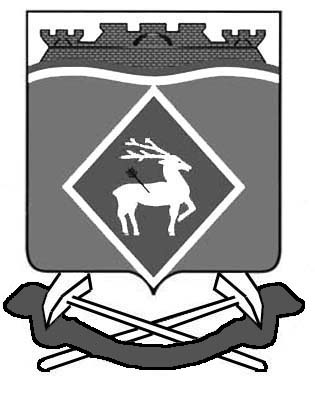 